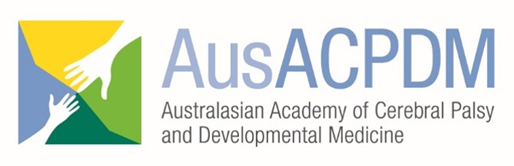 AusACPDM CONFERENCE SCHOLARSHIP APPLICATION FORM
10th Biennial Scientific Conference11-14 March 2020, Perth, Western Australia (FOR AUSTRALASIAN & INTERNATIONAL SCHOLARSHIPS)CLOSING DATE: Midnight AEST - 31st October 2019To be eligible to receive a conference scholarship for the 2020 AusACPDM conference, candidates must upload the following documents separately as instructed on the AusACPDM website: Signed application form (this form, which is self-nominated) - nominations by other parties will not be acceptedProof of current AusACPDM membership please visit www.ausacpdm.org.au/membership to apply for membershipDemonstrated need according to:International Applicants - residency in a non-OECD countryAll applicants - a statement from your institution stating that other possible sources of funding have been applied for and institutional funding is not available. Self-employed candidates may provide their own statement of needA recent photo to assist with mentor recognition should you be successful in your applicationCompleted recommendation formSubmission Instructions: 
Please upload documents as instructed on the AusACPDM webpage entitled: Scholarship Application Submission. Nominations close midnight AEST - 31st October 2019. Late nominations will not be accepted. Candidate detailsCandidate detailsNameDisciplineAffiliation/sEmail addressPostal addressTelephone number/sScholarship typeSelect one:  Australian / New Zealand     OR     InternationalDetails of Funding sought Details of Funding sought Details of Funding sought ItemDescriptionCost (in AUD)TravelAccommodation Number of nights = Conference registration feesOther items may be considered
subject to available fundingReason for scholarship 3a. How will your participation in the AusACPDM conference enhance your own knowledge and/or skills? (max 150 words)Cut/paste/type freely into this box3b. How will you share the knowledge and skills that you gain with your colleagues in your own community / state / country? (max 150 words)Cut/paste/type freely into this box

3c. How will the knowledge/skills enhance service provision in your own community / state / country? (max 150 words)Cut/paste/type freely into this box

3c. How will the knowledge/skills enhance outcomes for clients and families in your own community / state / country? (max 150 words)Cut/paste/type freely into this box

Candidate self-nomination agreement By signing this nomination, I agree to:Have my name published in the conference app as a scholarship recipient Have my name published on the AusACPDM website as a scholarship recipientProvide a written report (300 words) within 2 months of attending the conference on how my attendance at the conference has enhanced my knowledge, skills and service delivery.
Signature:   		Date: DD / MM / YYYY	